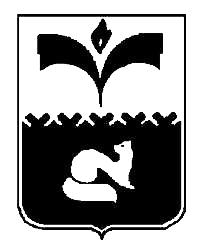 ДУМА ГОРОДА ПОКАЧИХанты - Мансийского автономного округа - ЮгрыРЕШЕНИЕот 08.06.2017									     №53Рассмотрев информацию о деятельности учреждений культуры по оказанию населению города Покачи услуг в сфере организации досуга, на основании пункта 1 части 5 статьи 4 Положения о контроле за исполнением органами местного самоуправления и должностными лицами органов местного самоуправления полномочий по решению вопросов местного значения, утверждённого решением Думы города Покачи от 29.04.2016 №49, Дума города ПокачиРЕШИЛА:1. Информацию о деятельности учреждений культуры по оказанию населению города Покачи услуг в сфере организации досуга принять к сведению согласно приложению к настоящему решению.ПредседательДумы города Покачи 						       Н. В. БорисоваПринято Думой города Покачи06.06.2017Приложениек решению Думы города Покачиот _________________ № ______Информацияо деятельности учреждений культуры по оказанию населению города Покачи услуг в сфере организации досугаВо исполнение Федерального закона от 06.10.2003 №131-ФЗ «Об общих принципах организации местного самоуправления в Российской Федерации» управление культуры, спорта и молодёжной политики администрации города Покачи (далее – управление культуры) реализует 7 вопросов местного значения в сфере предоставления библиотечно - информационных и музейных услуг, дополнительного образования, культурно – досугового и физкультурно – оздоровительного обслуживания населения города Покачи. С целью реализации полномочий по решению вопросов местного значения, в городе создано 6 муниципальных учреждений. Функции и полномочия учредителя за муниципальными учреждениями культуры и спорта в соответствии с постановлением администрации города Покачи от 10.11.2015 №1243 «Об утверждении Порядка осуществления функций и полномочий учредителя муниципальных учреждений города Покачи» закреплены за управлением культуры.Вопрос местного значения «Создание условий для организации досуга и обеспечения жителей городского округа услугами организаций культуры», осуществляется муниципальным автономным учреждением Дом культуры «Октябрь», созданным путём изменения типа существующего вследствие реорганизации муниципальных бюджетных учреждений Досуговый центр «Этвит» и Дом культуры «Октябрь» в июле 2015 года.Основными видами деятельности муниципального автономного учреждения Дом культуры «Октябрь», в соответствии с Уставом, является проведение разнообразных по форме и тематике культурно-массовых мероприятий, работа различных по жанрам и направлениям творческих коллективов, функционирование городского парка отдыха, а также новый вид деятельности – показ художественных фильмов для различных категорий граждан.Ежегодно учреждением проводится более 400 мероприятий для разновозрастных категорий населения города Покачи. Необходимо отметить ежегодный рост количества проводимых мероприятий, в том числе и на платной основе, несмотря на регулярно проводимую индексацию тарифов. Так, за 3 года на 10 мероприятий выросло общее количество проводимых мероприятий и на 13 количество мероприятий на платной основе. Распределение показателей внутри возрастных групп свидетельствует о наибольшем количестве проводимых мероприятий в возрастной группе до 14 лет, и наивысшем количестве участников и зрителей в разновозрастной категории, высокие показатели участников и зрителей которой обусловлены проведением крупномасштабных традиционных мероприятий, таких как: День города, День Победы, масленица, день независимости, день единения, игры КВН, цикл новогодних мероприятий и др.Тематика и формы проводимых мероприятий зависят от потребностей жителей города Покачи, выявляемых посредством проведения анкетирования и опросов населения, а также объявленной Президентом Российской Федерации и Губернатором ХМАО – Югры темой года.Так, 2014 год, объявленный Президентом Российской Федерации Годом культуры, принёс в город множество аншлаговых проектов, среди самых масштабных можно назвать «Битву хоров». Грандиозный фестиваль, в котором приняли участие 14 хоров учреждений и предприятий города, можно сказать, прошёл на одном дыхании. Город на протяжении двух месяцев ушёл с головой в песенный вернисаж. В школах, детских садах, учреждениях культуры, производственных предприятиях, участники хоровых коллективов после работы бежали на репетицию, оттачивали вокальное мастерство, шили костюмы. И нужно сказать, что усилия были не напрасны. Масштабный творческий проект покорил сердца жителей города атмосферой доброты, тепла, позволил прикоснуться к истокам музыкальной культуры, хорового искусства. Победителями стали все. Каждый хор получил диплом лучшего хора города, но конкурс есть конкурс, и самым поющим хором стал хор «Константа» средней школы №1. Количество участников данного творческого проекта составило 560 человек. Количество зрителей – 1600 человек.Инновационный проект 2014 года «Одарённые дети – будущее России» позволил показать, насколько талантливо подрастающее поколение города Покачи. В параде звёзд приняли участие лауреаты и дипломанты конкурсов и фестивалей сферы культуры, образования, а также покорители спортивных Олимпов. Мероприятие стало своеобразным подведением итогов и переросло в добрую традицию.2015 год был насыщен проведением праздничных мероприятий, посвящённых памятной дате – 70-летию Победы в Великой Отечественной войне, а также различных творческих проектов, посвящённых году литературы.Юбилейные мероприятия проводились в течение всего года. Покачёвцы приняли участие во Всероссийской акции «Бессмертный полк», а также почтили память ветеранов традиционным парадом учреждений и предприятий города.В сентябре 2015 года жителям города представилась возможность прикоснуться к медиа - экспедиции «Победа – одна на всех», которая была организованна молодёжью автономного округа, посетивших на легендарных автомобилях ГАЗ М-20 «Победа» наш город.Традиционно проводимый в нашем городе конкурс детского и юношеского творчества «Юные таланты Покачей» также прошёл под эгидой празднования Дня Победы с названием «Живая память поколений».Год российского кино в 2016 году воплотил в жизнь давнюю мечту покачёвцев – в Доме культуры «Октябрь» благодаря поддержке ОАО «ЛУКОЙЛ-Западная Сибирь» появился долгожданный кинозал. С февраля 2017 года жители города могут посмотреть новинки кино с большого экрана.Эгиду Года кино подхватил и традиционный фестиваль юных талантов Покачей. «Территория кинодетства», под таким названием прошли в 2016 году конкурсные испытания по вокальному, хореографическому, декоративно – прикладному мастерству и декламированию.57 клубных формирований различных жанров и направлений, организованных в доме культуры «Октябрь», помогают жителям города реализовать свои способности и просто творчески активно провести своё свободное время. Количество клубных формирований и участников в них на протяжении ряда лет остаётся неизменным – 57 единиц, как и количество коллективов самодеятельного народного творчества – 24 единицы. Распределение возрастной и жанровой направленности также стабильно. Наибольшей популярностью пользуются вокальные и хореографические коллективы, которые занимают в общем количестве самодеятельных коллективов более 70%. Отмечу, что творческими силами и мастерством участников коллективов обеспечивается проведение практически всех праздников, концертов и народных гуляний. Среди коллективов самодеятельного народного творчества 2 коллектива удостоены звания образцовый и народный – это образцовый коллектив «Сюрприз», руководитель Оксана Михайловна Коповая и народный коллектив «Странные люди», руководитель Виктор Владимирович Коповой.В летний период для жителей города организована работа городского парка отдыха, где посетителям предлагаются конкурсные и игровые программы для всех возрастных категорий, а также катание на аттракционах, как за сравнительно небольшую плату, в среднем 30 рублей, так и бесплатно. В парке работают 4 стационарных и 3 надувных аттракциона, которые проходят ежегодное техническое освидетельствование. Перед началом сезона на работу каждого аттракциона выдаётся талон допуска органами гостехнадзора города Нижневартовск, а также заключается ежегодный договор на страхование жизни и здоровья посетителей. Всего за период работы парка проводится в среднем 70 мероприятий с числом участников более полутора тысяч человек. Для детей и подростков в летний каникулярный период организована работа 7 видов малозатратных форм отдыха – это дворовые клубы, клубы по интересам и дворовая площадка. Специалисты учреждений культуры предлагают для детей развлекательные, конкурсные, игровые, тематические, музыкальные и познавательные программы, викторины, подвижные игры и др. Данными формами отдыха ежегодно охватывается более 5 000 человек. Для подростков, желающих не просто интересно провести своё свободное время в летний период, но и потрудиться, на протяжении многих лет работает летний лагерь труда и отдыха «Каскад». Учреждения культуры и спорта ежегодно создают временные рабочие места для 180 несовершеннолетних.Организация досуговой деятельности населения города Покачи – это основная задача не только дома культуры «Октябрь», но и составная часть деятельности всех учреждений культуры и дополнительного образования.Городская библиотека и Краеведческий музей ведут активную информационную деятельность, наполняя досуговое пространство как традиционно проводимыми мероприятиями, выставками, так и инновационными проектами и акциями.Так, сотрудники краеведческого музея для населения города создают выставки, как стационарных, так и передвижных форм, организуют познавательно – развлекательные мероприятия «Ночь искусств», «Ночь в музее», «Письмо солдату».В 2016 году началась реализация проекта «Интерактивный музей», в рамках которого благодаря приобретённым дубликатам музейных предметов и коллекций сотрудники музея имеют возможность создавать мини этноплощадки вне стен музея - на территории других учреждений. В течение 2016 года созданные на базе образовательных учреждений площадки «Знакомьтесь, ханты» познакомили детей с культурой и бытом коренных народов Севера.Большой популярность в городе пользуются выставки, привозимые музеем из других городов. В 2016 году горожанам были представлены коллекции из Санкт-Петербурга - «Связь времён», Ханты - Мансийска - «По следам оживших камней», «Иллюзион», Когалыма - «Чудеса из дерева», деревни Вата «Куклы в русских традициях» и другие. Всего за 2016 год передвижные выставки посетило 1 650 человек.Впервые проведённая в 2015 году акция «Будем знакомы», в рамках которой устанавливался чум с убранством на городской площади, проводились национальные игры для детей и взрослых, в 2016 году также была востребована среди горожан. В прошедшем году в акции приняли участие коренные жители ханты, которые представили мастер – классы по изготовлению сувенирной продукции с национальным колоритом, а также уже готовую коллекцию элементов хантыйской культуры.Необходимо отметить, что количество человек, принимающих участие с каждым годом, пусть не значительно, но все-таки растёт.Книжные выставки различных форм, устные журналы, вечера, игровые программы, викторины, праздники, библиотечные уроки, заседания клуба, встречи, акции – вот далеко не полный перечень форм, которые используют сотрудники библиотеки для организации досуга жителей города Покачи, проявляющих интерес к чтению. Летняя библиотечная площадка «Читаем с пелёнок», организованная в 2015 году, позволила расширить стены библиотеки и открыла возможность чтения на свежем воздухе жителям города. Проект стал традиционным и был реализован и в летний период 2016 года. Впервые проведённая в 2014 году акция «Библионочь» на тему «Гоголевские вечерки» также превратилась в добрую традицию, позволив жителям города читать не только в дневное время, но и ночью. В 2015 году акцию подхватила тема «Открой дневник – поймай время», посвящённая году литературы, в 2016 году к объявленному году кино - «Читай кино», а 21 апреля 2017 библионочь приняла старт Года экологии и прошла под названием «Эколайф». Набирает популярность библиотечный проект «Взрослый разговор по станицам любимой книги», в рамках которого на сложные взрослые вопросы подростков отвечает автор полюбившейся книги. Количество мероприятий и участников в них с каждым годом растёт, что свидетельствует о востребованности проводимых учреждением мероприятиях.Досуговая деятельность в Детской школе искусств также является важным направлением учреждения. Силами преподавателей и воспитанников проводится множество концертов, конкурсов, музыкальных вечеров для воспитанников, их родителей и просто желающих послушать хорошую музыку и получить заряд положительных эмоций. Традиционными являются концертные программы для различных возрастных и социальных категорий «Рождественские встречи», «Эстрада и джаз», «Для милых мам», «Музыка осени для вас», а также мастер – классы по различным направлениям: «Песочное творчество», «Инструментальное исполнительство», «Хореография», «Декоративно – прикладное искусство».С 2017 года в Детской школе искусств введены занятия для взрослой категории населения по направлениям инструментального музицирования, эстрадного вокала, художественного и хореографического направления.С 2016 года в городе действуют два туристических маршрута:1 маршрут - «Горизонты будущего» охватывает основные объекты инфраструктуры города Покачи. Экскурсии по маршруту могут быть организованы как пешие, так и автобусные;2 маршрут - «Здесь рождается сказка» включает знакомство с достопримечательностями города Покачи, природными объектами и посещение стойбища «Карамкинское».Описание проекта, маршрутов, карта маршрутов и ценовая политика размещены на сайте экологического движения «Третья планета от Солнца», с которым администрация города Покачи заключила соглашение о взаимодействии. Информационный баннер о проекте размещён на официальном сайте администрации города Покачи.Осуществляя свою работу с населением, учреждения культуры тесно сотрудничают со средствами массовой информации, что способствует популяризации всех проводимых мероприятий. Информация о мероприятиях находит своё отражение в газете «Покачёвский вестник». Планы на предыдущую неделю жители города могут узнать в постоянной рубрике «Что? Где? Когда?». Информация о проведённых мероприятиях, интересных людях, последних новостях сферы еженедельно размещена на тематических станицах газеты. Объявления о мероприятиях и пресс-релизы размещаются в ленте новостей на официальном сайте администрации города. Там же можно найти нормативные, информационные и отчётные материалы о деятельности учреждений. ТРК «Ракурс» является постоянным гостем всех культурно – массовых мероприятий, а наиболее часто задаваемые вопросы, проблемы и перспективы развития отрасли обсуждаются в программе «Обратная связь».Возможность быстро сообщать о событиях, которые организуют учреждения, демонстрировать обзорный взгляд на сферу, налаживать обратную связь со своими посетителями, раскрывать фонды и ресурсы помогают созданные официальные сайты учреждений. С 2016 года информация о деятельности учреждений, проводимых мероприятиях и отчёты с фотографиями о проведённых акциях, размещается на портале культурного наследия России «Культура РФ». Для предоставления информации населению города учреждения используют рекламные афиши, а также социальные сети, что очень удобно в связи с оперативностью размещения информации. Для создания памятного архива сферы культуры, учреждения издают буклеты, сборники, брошюры, подготовлены электронные презентации.Подводя итог, хочется отметить, что учреждения культуры города Покачи проводят большую и разноплановую работу в сфере организации досуга населения. Большим спросом пользуется фестивальное движение, в котором участвует практически весь город, а в зрительных залах всегда полный аншлаг.Сплочённость жителей города различных национальностей показывает активное посещение традиционных народных гуляний и вечеров отдыха, приуроченных к праздникам – Масленица, День единения народов, «Навруз Байрам», «Курбан Байрам», «Сабантуй», «День славянской культуры» и другие. Ход сценарного действия на данных мероприятиях позволяет задействовать горожан всех национальностей и вероисповеданий, способствует их единению.Активную посещаемость нужно отметить на проводимых мероприятиях, посвящённых календарным датам, таким как, День России, День города, День независимости России, День Победы, Праздник Весны и Труда, а также заведённых городских традициях – городской праздничный Арбат, шествие организаций и предприятий города и других.О деятельности учреждений культуры по оказанию населению города Покачи услуг в сфере организации досугаМероприятия2014 г.2014 г.201520152016 г.2016 г.МероприятияМеропр.зрителиМеропр.зрителиМеропр.зрителиМероприятия, проводимые учреждением, из них:45083 22645583 39246083 725- для детей и подростков до 14 лет24216 10126315 15527115 427- для молодёжи от 15 до 24 лет768 942829 125869 416- для населения старше 24 лет6310 3604311 2244110 152- для разновозрастной аудитории6947 8236747 8886248 730Всего платных мероприятий, из них:1278 7011389 2051409 300- для детей и подростков до 14 лет693 943844 1481146 491- для молодёжи от 15 до 24 лет181 165231 369131 080- для населения старше 24 лет221 455143306340- для разновозрастной аудитории182 138173 35871 389201420142015201520162016Кл. фУчаст.Кл. фУчаст.Кл. фУчаст.Клубные формирования (кол-во клубных формирований участников в них):571680571680571680- для детей и подростков до 14 лет226071848618486- для молодёжи от 15 до 24 лет193791928019380- для участников старше 24 лет115951451014510- для разновозрастных участников63046304Формирования самодеятельного народного творчества243882438824388из них:Вокальные812871108110Хоровые 120120120Хореографические916591719171Театральные 119236236Фольклорные из них:111111111Прочие435440340201420142015201520162016Количество мероприятийКоличествочеловекКоличество мероприятийКоличествочеловекКоличество мероприятийКоличествочеловек741554751576771617201420142015201520162016Количество мероприятийКоличествочеловекКоличество мероприятийКоличествочеловекКоличество мероприятийКоличествочеловек393 108423 110343 115201420142015201520162016Количество мероприятийКоличествочеловекКоличество мероприятийКоличествочеловекКоличество мероприятийКоличествочеловек23010 30223511 99524012 391201420142015201520162016Количество мероприятийКоличествочеловекКоличество мероприятийКоличествочеловекКоличество мероприятийКоличествочеловек223 320233 452233 568